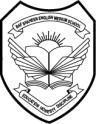 BAF SHAHEEN ENGLISH MEDIUM COLLEGE (SEMC)    STD - VIBOOK LIST 2023 - 24SYLLABUS	2023 - 24BAF SHAHEEN ENGLISH MEDIUM COLLEGE (SEMC)BOOK LIST 2023-24STD – VIEXERCISE BOOKSTotal Subjects and Distribution of Marks in Term Examination – 2023 – 2024For STD 6 and 7BAF SHAHEEN ENGLISH MEDIUM COLLEGE (SEMC)YEARLY SYLLABUS 2023-2024STD – VISUBJECT: BANGLA PAPER I (সাহিত্য)BAF SHAHEEN ENGLISH MEDIUM COLLEGE (SEMC)YEARLY SYLLABUS 2023-2024STD – VSUBJECT: BANGLA  PAPER II  (ব্যাকরণ)BAF SHAHEEN ENGLISH MEDIUM COLLEGE (SEMC)YEARLY SYLLABUS 2023-2024STD – VISUBJECT: ENGLISH LANGUAGEBAF SHAHEEN ENGLISH MEDIUM COLLEGE (SEMC)YEARLY SYLLABUS 2023-2024STD – VISUBJECT: LITERATURE IN ENGLISHBAF SHAHEEN ENGLISH MEDIUM COLLEGE (SEMC)YEARLY SYLLABUS 2023 - 24STD – VISUBJECT: MATHEMATICSBAF SHAHEEN ENGLISH MEDIUM COLLEGE (SEMC)YEARLY SYLLABUS 2023-2024STD – VISUBJECT: PHYSICSBAF SHAHEEN ENGLISH MEDIUM COLLEGE (SEMC)YEARLY SYLLABUS 2023-2024STD – VISUBJECT: CHEMISTRYBAF SHAHEEN ENGLISH MEDIUM COLLEGE (SEMC)YEARLY SYLLABUS 2023-2024STD – VISUBJECT: BIOLOGYBAF SHAHEEN ENGLISH MEDIUM COLLEGE (SEMC)YEARLY SYLLABUS 2023-2024STD – VISUBJECT: GEOGRAPHYBAF SHAHEEN ENGLISH MEDIUM COLLEGE (SEMC)YEARLY SYLLABUS 2023-2024STD – VISUBJECT: HISTORY AND BANGLADESH STUDIESBAF SHAHEEN ENGLISH MEDIUM COLLEGE (SEMC)YEARLY SYLLABUS 2023-2024STD – VISUBJECT: DIGITAL  LITERACYBAF SHAHEEN ENGLISH MEDIUM COLLEGE (SEMC)YEARLY SYLLABUS 2023-2024STD – VISUBJECT:  ART & DESIGNSubject Name of Books Author/publishersEnglish Language Cambridge Lower secondary English Learner’s Book – 7Cambridge Lower secondary English Work Book – 7Pub: Cambridge University Press (Original Book with digital access for one year)English Language Cambridge Grammar and Writing Skills Book -7Pub: Cambridge University Press (Original Book with digital access for one year)English Literature1. 10 stories from ShakespearePub: Federal PublicationsEnglish Literature2. Animal Farm George Orwell Pub: Friends Publisher English Literature3. Selected Poems -6Ignite PublicationBangla Paper -1১. বাংলা   ষষ্ঠ শ্রেণী প্রকাশক : জাতীয় শিক্ষাক্রম ও পাঠ্যপুস্তক বোর্ড, বাংলাদেশ শিক্ষাবর্ষ: ২০২৩.Bangla Paper -1২. দুই বাংলার ছোটদের শ্রেষ্ঠগল্প প্রকাশক চারুলিপিBangla Paper - 2৩. আমাদের ব্যকরণ ও রচনাSupplied by SEMCMaths Cambridge Lower Secondary Mathematics Learner's book -7Cambridge Lower Secondary Mathematics Work Book - 7Pub : Cambridge University Press (Original Book with digital access for one year)Biology Target Science (Biology Foundation Tier) David Coppock Pub: Oxford University PressChemistry Target Science (Chemistry Foundation Tier) Pat O' Brien  Pub: Oxford University PressPhysics Target Science (Physics Foundation Tier) Stephen Pople Pub: Oxford University PressDigital LiteracyClick Start Book -  6Pub : Cambridge University Press (Original Book with digital access for one year)Geography1. Understanding Geography 2 Pub: LongmanHistory & Bangladesh StudiesMaking HistoryDiscovering Bangladesh Book -IChristopher CulpinPub: Ignite PublicationArt & Design Complied work Supplied by the subject teacher Value EducationLearn to Lead-6Pub: Cambridge University Press(Original Book with digital access for one year)Sl Type of the copy C.W H.W C.T1. Single Lined 07 Copies 05 Copies -2. Plain Exercise Books 03 Copies 03 Copies -3. Drawing (Large) 03 Copies 03 Copies 01 Copy4. Laboratory note books 04 Copies 04 Copies -5. Diary 01 Copy - -SubjectDescription of the subjectAssessmentMCQStructuredTotalBangla 1st paperসাহিত্য302050100Bangla 2nd  paperব্যাকরণ302050100English 1st paperLiterature302050100English 2nd  paperLanguage302050100Mathematics302050100Physics302050100Geography302050100Bangladesh studies & history302050100Chemistry302050100Biology302050100ICT/ Computer science3020Practical50100Art30-701001200Name of the BooksMid Term Mid Term Final TermFinal Termবাংলা   ষষ্ঠ শ্রেণী দুই বাংলার শ্রেষ্ঠ গল্পTotal No of Working Days:101Total No of Working Days:95বাংলা   ষষ্ঠ শ্রেণী দুই বাংলার শ্রেষ্ঠ গল্পTotal No of Actual Class Days:71Total No of Actual Class Days:67বাংলা   ষষ্ঠ শ্রেণী দুই বাংলার শ্রেষ্ঠ গল্পTotal No of Classes:31Total No of Classes:30বাংলা   ষষ্ঠ শ্রেণী দুই বাংলার শ্রেষ্ঠ গল্পAssessment : 1 syllabusগদ্য1) একাত্তরের দিনগুলিপদ্য2) চিঠি বিলি  No of Classes                                :     7         No of Revision Classes                  :    1Assessment : 1 syllabusগদ্য1) একাত্তরের দিনগুলিপদ্য2) চিঠি বিলি  No of Classes                                :     7         No of Revision Classes                  :    1Assessment : 1 syllabusগদ্য1) পুতুলপদ্য2)  আমার বাড়িNo of Classes                                :  7            No of Revision Classes                 : 1Assessment : 1 syllabusগদ্য1) পুতুলপদ্য2)  আমার বাড়িNo of Classes                                :  7            No of Revision Classes                 : 1বাংলা   ষষ্ঠ শ্রেণী দুই বাংলার শ্রেষ্ঠ গল্পAssignment/ CT: 2 syllabusগদ্য1) ম্যাজিকপদ্য2) পাকাপাকিNo of Classes                                :  7            No of Revision Classes                 : 1Assignment/ CT: 2 syllabusগদ্য1) ম্যাজিকপদ্য2) পাকাপাকিNo of Classes                                :  7            No of Revision Classes                 : 1Assignment/ CT: 2 syllabusগদ্য1)  আমার দেখা নয়াচীনপদ্য2) বাঁচতে দাওNo of Classes                                :   7           No of Revision Classes                 : 1Assignment/ CT: 2 syllabusগদ্য1)  আমার দেখা নয়াচীনপদ্য2) বাঁচতে দাওNo of Classes                                :   7           No of Revision Classes                 : 1বাংলা   ষষ্ঠ শ্রেণী দুই বাংলার শ্রেষ্ঠ গল্পAssignment/ CT: 3 syllabusগদ্য1) কীট পতঙ্গের সঙ্গে বসবাসপদ্য2) আমি সাগর পাড়ি দিব   No of Classes                               :  7            No of Revision Classes                 : 1Assignment/ CT: 3 syllabusগদ্য1) কীট পতঙ্গের সঙ্গে বসবাসপদ্য2) আমি সাগর পাড়ি দিব   No of Classes                               :  7            No of Revision Classes                 : 1Assignment/ CT: 3 syllabusগদ্য1) আমাদের লোকশিল্পপদ্য2) আমরা সবাই রাজাNo of Classes                                :  6           No of Revision Classes                 : 1Assignment/ CT: 3 syllabusগদ্য1) আমাদের লোকশিল্পপদ্য2) আমরা সবাই রাজাNo of Classes                                :  6           No of Revision Classes                 : 1Assignment/ CT: 4 syllabusদুই বাংলার শ্রেষ্ঠ গল্প1) লালু2) নীল হাতিNo of Classes                                : 6              No of Revision Classes                 : 1Assignment/ CT: 4 syllabusদুই বাংলার শ্রেষ্ঠ গল্প1) লালু2) নীল হাতিNo of Classes                                : 6              No of Revision Classes                 : 1Assignment/ CT: 4 syllabusদুই বাংলার শ্রেষ্ঠ গল্প1) কাণ্ডারী2) লাল গরুটাNo of Classes                                :  6            No of Revision Classes                 : 1Assignment/ CT: 4 syllabusদুই বাংলার শ্রেষ্ঠ গল্প1) কাণ্ডারী2) লাল গরুটাNo of Classes                                :  6            No of Revision Classes                 : 1Revision Class for Mid TermNo of Classes                           : No of Formative assessment   :01No of Spot Test                       :01Revision Class for Mid TermNo of Classes                           : No of Formative assessment   :01No of Spot Test                       :01Revision Classes for Final TermNo of Classes                           : No of Formative assessment   : 01No of Spot Test                       :01Revision Classes for Final TermNo of Classes                           : No of Formative assessment   : 01No of Spot Test                       :01Types of Question & Distribution of MarksSection A (MCQ) Total = 20১) সিলেবাস নির্ধারিত গদ্য, পদ্য ও দুই বাংলার শ্রেষ্ঠ গল্প থেকে বহুনির্বাচনী (Mcq)                            = 20           [Note students will select answer from 4 options)    Section B (Structured Question) = 50১) সিলেবাস নির্ধারিত (গদ্য ও পদ্য) থেকে শব্দার্থ ও বাক্য রচনা                                        (৫ X ২) = ১০২) অল্প কথায় উত্তর দাও (গদ্য, পদ্য) (৫ X ২) =   ১০৩) অল্প কথায় উত্তর দাও (শ্রেষ্ঠ গল্প) (৫ X ২) =   ১০৪) মূলভাব                                                    =    ৫৫. বড় প্রশ্ন                                          (১ X ৫) = ৫৬. ক্লোজ পরিচ্ছেদ (Cloze passage)                  ৫            ৭. অনুচ্ছেদ অনুধাবন                                          ৫Section A (MCQ) Total = 20১) সিলেবাস নির্ধারিত গদ্য, পদ্য ও দুই বাংলার শ্রেষ্ঠ গল্প থেকে বহুনির্বাচনী (Mcq)                            = 20           [Note students will select answer from 4 options)    Section B (Structured Question) = 50১) সিলেবাস নির্ধারিত (গদ্য ও পদ্য) থেকে শব্দার্থ ও বাক্য রচনা                                        (৫ X ২) = ১০২) অল্প কথায় উত্তর দাও (গদ্য, পদ্য) (৫ X ২) =   ১০৩) অল্প কথায় উত্তর দাও (শ্রেষ্ঠ গল্প) (৫ X ২) =   ১০৪) মূলভাব                                                    =    ৫৫. বড় প্রশ্ন                                          (১ X ৫) = ৫৬. ক্লোজ পরিচ্ছেদ (Cloze passage)                  ৫            ৭. অনুচ্ছেদ অনুধাবন                                          ৫Section A (MCQ) Total = 20১) সিলেবাস নির্ধারিত গদ্য, পদ্য ও দুই বাংলার শ্রেষ্ঠ গল্প থেকে বহুনির্বাচনী (Mcq)                            = 20           [Note students will select answer from 4 options)    Section B (Structured Question) = 50১) সিলেবাস নির্ধারিত (গদ্য ও পদ্য) থেকে শব্দার্থ ও বাক্য রচনা                                        (৫ X ২) = ১০২) অল্প কথায় উত্তর দাও (গদ্য, পদ্য) (৫ X ২) =   ১০৩) অল্প কথায় উত্তর দাও (শ্রেষ্ঠ গল্প) (৫ X ২) =   ১০৪) মূলভাব                                                    =    ৫৫. বড় প্রশ্ন                                          (১ X ৫) = ৫৬. ক্লোজ পরিচ্ছেদ (Cloze passage)                  ৫            ৭. অনুচ্ছেদ অনুধাবন                                          ৫Section A (MCQ) Total = 20১) সিলেবাস নির্ধারিত গদ্য, পদ্য ও দুই বাংলার শ্রেষ্ঠ গল্প থেকে বহুনির্বাচনী (Mcq)                            = 20           [Note students will select answer from 4 options)    Section B (Structured Question) = 50১) সিলেবাস নির্ধারিত (গদ্য ও পদ্য) থেকে শব্দার্থ ও বাক্য রচনা                                        (৫ X ২) = ১০২) অল্প কথায় উত্তর দাও (গদ্য, পদ্য) (৫ X ২) =   ১০৩) অল্প কথায় উত্তর দাও (শ্রেষ্ঠ গল্প) (৫ X ২) =   ১০৪) মূলভাব                                                    =    ৫৫. বড় প্রশ্ন                                          (১ X ৫) = ৫৬. ক্লোজ পরিচ্ছেদ (Cloze passage)                  ৫            ৭. অনুচ্ছেদ অনুধাবন                                          ৫Marks Weighing30 marks from Class Assessment70 marks from Mid Term Exam30 marks from Class Assessment70 marks from Mid Term Exam30 marks from Class Assessment70 marks from Final Term Exam30 marks from Class Assessment70 marks from Final Term ExamName of the BooksMid Term Mid Term Final TermFinal Termআমাদের ব্যকরণ ও রচনাTotal No of Working Days:101Total No of Working Days:95আমাদের ব্যকরণ ও রচনাTotal No of Actual Class Days:71Total No of Actual Class Days:67আমাদের ব্যকরণ ও রচনাTotal No of Classes:40Total No of Classes:37আমাদের ব্যকরণ ও রচনাআমাদের ব্যকরণ ও রচনাAssessment : 1 syllabus১ . স্বর সন্ধি (১-৪০)  ২ .বাক্য সংকোচন(১-৩০)  No of Classes                               :  8            No of Revision Classes                 : 1Assessment : 1 syllabus১ . স্বর সন্ধি (১-৪০)  ২ .বাক্য সংকোচন(১-৩০)  No of Classes                               :  8            No of Revision Classes                 : 1Assessment : 1 syllabus১ . স্বর সন্ধি (৪১-৮০)২ .বাক্য সংকোচন(৩১-৬০)  No of Classes                               :  7            No of Revision Classes                 : 1Assessment : 1 syllabus১ . স্বর সন্ধি (৪১-৮০)২ .বাক্য সংকোচন(৩১-৬০)  No of Classes                               :  7            No of Revision Classes                 : 1আমাদের ব্যকরণ ও রচনাAssignment/ CT: 2 syllabus১ . বাগধারা (১-৩০)  ২ . চিঠি (শব্দ সংখ্যা ৮০)i) সম্প্রতি তুমি একটি বই পড়েছো, সেটি সম্পর্কে জানিয়ে একটি চিঠি লিখ।ii) স্কুলের সাংস্কৃতিক অনুষ্ঠানের বর্ণনা দিয়ে একটি চিঠি লিখ।No of Classes                               :  8            No of Revision Classes                 : 1Assignment/ CT: 2 syllabus১ . বাগধারা (১-৩০)  ২ . চিঠি (শব্দ সংখ্যা ৮০)i) সম্প্রতি তুমি একটি বই পড়েছো, সেটি সম্পর্কে জানিয়ে একটি চিঠি লিখ।ii) স্কুলের সাংস্কৃতিক অনুষ্ঠানের বর্ণনা দিয়ে একটি চিঠি লিখ।No of Classes                               :  8            No of Revision Classes                 : 1Assignment/ CT: 2 syllabus১ . বাগধারা (৩১-৬০)  ২ . আবেদনপত্র (শব্দ সংখ্যা ৮০)i) শিক্ষা সফরে যাওয়ার অনুমতি চেয়ে অধ্যক্ষের নিকট আবেদনপত্র লিখ।ii) বিলম্বে বেদন প্রদানের জন্য জরিমানা যে জরিমানা হয়েছে তা মওকফের জন্য আবেদনপত্র লিখ। No of Classes                               :  7            No of Revision Classes                 : 1Assignment/ CT: 2 syllabus১ . বাগধারা (৩১-৬০)  ২ . আবেদনপত্র (শব্দ সংখ্যা ৮০)i) শিক্ষা সফরে যাওয়ার অনুমতি চেয়ে অধ্যক্ষের নিকট আবেদনপত্র লিখ।ii) বিলম্বে বেদন প্রদানের জন্য জরিমানা যে জরিমানা হয়েছে তা মওকফের জন্য আবেদনপত্র লিখ। No of Classes                               :  7            No of Revision Classes                 : 1আমাদের ব্যকরণ ও রচনাAssignment/ CT: 3 syllabus১ . বাক্য রূপান্তর (হ্যা, না, প্রশ্ন, বিস্ময়বোধক)২ .প্রবাদ প্রবচন (১-১৫)  No of Classes                               :  8            No of Revision Classes                 : 1Assignment/ CT: 3 syllabus১ . বাক্য রূপান্তর (হ্যা, না, প্রশ্ন, বিস্ময়বোধক)২ .প্রবাদ প্রবচন (১-১৫)  No of Classes                               :  8            No of Revision Classes                 : 1Assignment/ CT: 3 syllabus১ . বাক্য রূপান্তর (উক্তি)২ .প্রবাদ প্রবচন(১৬-৩০)  No of Classes                               :  7            No of Revision Classes                 : 1Assignment/ CT: 3 syllabus১ . বাক্য রূপান্তর (উক্তি)২ .প্রবাদ প্রবচন(১৬-৩০)  No of Classes                               :  7            No of Revision Classes                 : 1আমাদের ব্যকরণ ও রচনাআমাদের ব্যকরণ ও রচনাAssignment/ CT: 4 syllabusরচনা (শব্দ সংখ্যা ১৮০)১. স্মরণীয় ভ্রমণ কাহিনী২. বৃষ্টিমুখর একটি দিন৩. দেশপ্রেমNo of Classes                               :  8            No of Revision Classes                 : 1Assignment/ CT: 4 syllabusরচনা (শব্দ সংখ্যা ১৮০)১. স্মরণীয় ভ্রমণ কাহিনী২. বৃষ্টিমুখর একটি দিন৩. দেশপ্রেমNo of Classes                               :  8            No of Revision Classes                 : 1Assignment/ CT: 4 syllabusরচনা (শব্দ সংখ্যা ১৮০)১. একটি শীতের সকাল২. একজন মহৎ ব্যক্তির জীবনী৩. বাংলাদেশের মুক্তিযুদ্ধNo of Classes                               :  7            No of Revision Classes                 : 1Assignment/ CT: 4 syllabusরচনা (শব্দ সংখ্যা ১৮০)১. একটি শীতের সকাল২. একজন মহৎ ব্যক্তির জীবনী৩. বাংলাদেশের মুক্তিযুদ্ধNo of Classes                               :  7            No of Revision Classes                 : 1Revision Class for Mid TermNo of Classes      4                     : No of Formative assessment   :01No of Spot Test                       :01Revision Class for Mid TermNo of Classes      4                     : No of Formative assessment   :01No of Spot Test                       :01Revision Classes for Final TermNo of Classes         5                  : No of Formative assessment   : 01No of Spot Test                       :01Revision Classes for Final TermNo of Classes         5                  : No of Formative assessment   : 01No of Spot Test                       :01Types of Question & Distribution of MarksSection A (MCQ) Total = 20 ১ ) নির্ধারিত ব্যাকরণ অংশ থেকে বহুনির্বাচনী(MCQ) প্রশ্ন                                                                   ২০[Note students will give right answer from 4 options)Section B (Structured Question) = 50১ ) সন্ধি                                                       ৫২) বাক্য সংকোচন                                       ৫৩. বাগধারা                                                  ৫৪. প্রবাদ প্রবচন                                                ৫৫. বাক্য রূপান্তর                                              ৫৬. চিঠি                                                            ১০৭. রচনা                                                          ১৫Section A (MCQ) Total = 20 ১ ) নির্ধারিত ব্যাকরণ অংশ থেকে বহুনির্বাচনী(MCQ) প্রশ্ন                                                                   ২০[Note students will give right answer from 4 options)Section B (Structured Question) = 50১ ) সন্ধি                                                       ৫২) বাক্য সংকোচন                                       ৫৩. বাগধারা                                                  ৫৪. প্রবাদ প্রবচন                                                ৫৫. বাক্য রূপান্তর                                              ৫৬. চিঠি                                                            ১০৭. রচনা                                                          ১৫Section A (MCQ) Total = 20 ১ ) নির্ধারিত ব্যাকরণ অংশ থেকে বহুনির্বাচনী(MCQ) প্রশ্ন                                                                   ২০[Note students will give right answer from 4 options)Section B (Structured Question) = 50১ ) সন্ধি                                                       ৫২) বাক্য সংকোচন                                       ৫৩. বাগধারা                                                  ৫৪. প্রবাদ প্রবচন                                                ৫৫. বাক্য রূপান্তর                                              ৫৬. চিঠি                                                            ১০৭. রচনা                                                          ১৫Section A (MCQ) Total = 20 ১ ) নির্ধারিত ব্যাকরণ অংশ থেকে বহুনির্বাচনী(MCQ) প্রশ্ন                                                                   ২০[Note students will give right answer from 4 options)Section B (Structured Question) = 50১ ) সন্ধি                                                       ৫২) বাক্য সংকোচন                                       ৫৩. বাগধারা                                                  ৫৪. প্রবাদ প্রবচন                                                ৫৫. বাক্য রূপান্তর                                              ৫৬. চিঠি                                                            ১০৭. রচনা                                                          ১৫Marks Weighing30 marks from Class Assessment70 marks from Mid Term Exam30 marks from Class Assessment70 marks from Mid Term Exam30 marks from Class Assessment70 marks from Final Term Exam30 marks from Class Assessment70 marks from Final Term ExamName of the BooksMid Term Mid Term Final TermFinal TermCambridge Lower Secondary English Learner’s Book – 7Cambridge Lower Secondary English Workbook – 7Cambridge Grammar and Writing Skills Book -7Total No of Working Days:101Total No of Working Days:95Cambridge Lower Secondary English Learner’s Book – 7Cambridge Lower Secondary English Workbook – 7Cambridge Grammar and Writing Skills Book -7Total No of Actual Class Days:71Total No of Actual Class Days:67Cambridge Lower Secondary English Learner’s Book – 7Cambridge Lower Secondary English Workbook – 7Cambridge Grammar and Writing Skills Book -7Total No of Classes:Total No of Classes:Cambridge Lower Secondary English Learner’s Book – 7Cambridge Lower Secondary English Workbook – 7Cambridge Grammar and Writing Skills Book -7Assessment : 1 syllabusBook:  CLSE  Learner’s & WorkbookUnit-1: AdventureBook: Cambridge G& W SkillsUnit-1: Narrating my LifeNo. of Classes                              : 14No. of Revision Classes	           : 02Assessment : 1 syllabusBook:  CLSE  Learner’s & WorkbookUnit-1: AdventureBook: Cambridge G& W SkillsUnit-1: Narrating my LifeNo. of Classes                              : 14No. of Revision Classes	           : 02Assessment : 1 syllabusBook:  CLSE  Learner’s & WorkbookUnit-5: Unusual EducationBook: Cambridge G& W SkillsUnit- 6 : Exploring BiographiesNo of Classes                                :   11           No of Revision Classes                 :   02Assessment : 1 syllabusBook:  CLSE  Learner’s & WorkbookUnit-5: Unusual EducationBook: Cambridge G& W SkillsUnit- 6 : Exploring BiographiesNo of Classes                                :   11           No of Revision Classes                 :   02Cambridge Lower Secondary English Learner’s Book – 7Cambridge Lower Secondary English Workbook – 7Cambridge Grammar and Writing Skills Book -7Assignment/ CT: 2 syllabusBook:  CLSE  Learner’s & WorkbookUnit-2: ‘Hey, You Down There’Book: Cambridge G& W SkillsUnit-2 : Creating SuspenseNo of Classes                                :   13           No of Revision Classes                 :   02Assignment/ CT: 2 syllabusBook:  CLSE  Learner’s & WorkbookUnit-2: ‘Hey, You Down There’Book: Cambridge G& W SkillsUnit-2 : Creating SuspenseNo of Classes                                :   13           No of Revision Classes                 :   02Assignment/ CT: 2 syllabusBook:  CLSE  Learner’s & WorkbookUnit-6: Life StoriesBook: Cambridge G& W SkillsUnit- 8 :  Over to our reportersNo of Classes                                :   11           No of Revision Classes                 :   02Assignment/ CT: 2 syllabusBook:  CLSE  Learner’s & WorkbookUnit-6: Life StoriesBook: Cambridge G& W SkillsUnit- 8 :  Over to our reportersNo of Classes                                :   11           No of Revision Classes                 :   02Cambridge Lower Secondary English Learner’s Book – 7Cambridge Lower Secondary English Workbook – 7Cambridge Grammar and Writing Skills Book -7Assignment/ CT: 3 syllabusBook:  CLSE  Learner’s & WorkbookUnit-3: Film and FameBook: Cambridge G& W SkillsUnit-3 : Sending a messageNo of Classes                                :   13           No of Revision Classes                 :   02Assignment/ CT: 3 syllabusBook:  CLSE  Learner’s & WorkbookUnit-3: Film and FameBook: Cambridge G& W SkillsUnit-3 : Sending a messageNo of Classes                                :   13           No of Revision Classes                 :   02Assignment/ CT: 3 syllabusBook:  CLSE  Learner’s & WorkbookUnit-7: The travel AgencyUnit -8 In the CityBook: Cambridge G& W SkillsUnit-9 : School TalesNo of Classes                                :   15           No of Revision Classes                 :   02Assignment/ CT: 3 syllabusBook:  CLSE  Learner’s & WorkbookUnit-7: The travel AgencyUnit -8 In the CityBook: Cambridge G& W SkillsUnit-9 : School TalesNo of Classes                                :   15           No of Revision Classes                 :   02Cambridge Lower Secondary English Learner’s Book – 7Cambridge Lower Secondary English Workbook – 7Cambridge Grammar and Writing Skills Book -7Assignment/ CT: 4 syllabusBook:  CLSE  Learner’s & WorkbookUnit-4:  Small but PerfectBook: Cambridge G& W SkillsUnit-4 : Once Upon a time … todayUnit-5 : Verse AnimalsNo of Classes                                :   13           No of Revision Classes                 :   02Assignment/ CT: 4 syllabusBook:  CLSE  Learner’s & WorkbookUnit-4:  Small but PerfectBook: Cambridge G& W SkillsUnit-4 : Once Upon a time … todayUnit-5 : Verse AnimalsNo of Classes                                :   13           No of Revision Classes                 :   02Assignment/ CT: 4 syllabusBook:  CLSE  Learner’s & WorkbookUnit-9 : Dangers of the SeaBook: Cambridge G& W SkillsUnit-10 : Strange SettingUnit- 11 : Describing an eventNo of Classes                                :   13           No of Revision Classes                 :   02Assignment/ CT: 4 syllabusBook:  CLSE  Learner’s & WorkbookUnit-9 : Dangers of the SeaBook: Cambridge G& W SkillsUnit-10 : Strange SettingUnit- 11 : Describing an eventNo of Classes                                :   13           No of Revision Classes                 :   02Cambridge Lower Secondary English Learner’s Book – 7Cambridge Lower Secondary English Workbook – 7Cambridge Grammar and Writing Skills Book -7Revision Class for Mid TermNo of Classes                           : 07No of Formative assessment   :01No of Spot Test                       :01Revision Class for Mid TermNo of Classes                           : 07No of Formative assessment   :01No of Spot Test                       :01Revision Classes for Final TermNo of Classes                           : 07No of Formative assessment   : 01No of Spot Test                       :01Revision Classes for Final TermNo of Classes                           : 07No of Formative assessment   : 01No of Spot Test                       :01Types of Question & Distribution of MarksMCQ : 20Structured Question :501.Comprehension - 102,Grammer- 303.Writings- 10Class Assessment: 30Total : 100MCQ : 20Structured Question :501.Comprehension - 102,Grammer- 303.Writings- 10Class Assessment: 30Total : 100MCQ : 20Structured Question :501.Comprehension - 102,Grammer- 303.Writings- 10Class Assessment: 30Total : 100MCQ : 20Structured Question :501.Comprehension - 102,Grammer- 303.Writings- 10Class Assessment: 30Total : 100Marks Weighing30 marks from Class Assessment70 marks from Mid Term Exam30 marks from Class Assessment70 marks from Mid Term Exam30 marks from Class Assessment70 marks from Final Term Exam30 marks from Class Assessment70 marks from Final Term ExamName of the BooksMid Term Mid Term Final TermFinal Term10 stories from ShakespeareAnimal FarmSelected Poems -6Total No of Working Days:100Total No of Working Days:9010 stories from ShakespeareAnimal FarmSelected Poems -6Total No of Actual Class Days:73Total No of Actual Class Days:6710 stories from ShakespeareAnimal FarmSelected Poems -6Total No of Classes:73Total No of Classes:6710 stories from ShakespeareAnimal FarmSelected Poems -6Assessment : 1 syllabusPoems:1.Ornithology  By Eleanor Farjeon 2.One  Art  By  Elizabeth BishopNo of Classes                                :   10           No of Revision Classes                 :   02Assessment : 1 syllabusPoems:1.Ornithology  By Eleanor Farjeon 2.One  Art  By  Elizabeth BishopNo of Classes                                :   10           No of Revision Classes                 :   02Assessment : 1 syllabusPoems:1.Expect  Nothing By  AliceWalker2.Sympathy By  Charles   MackayNo of Classes                                : 08          No of Revision Classes                 :02Assessment : 1 syllabusPoems:1.Expect  Nothing By  AliceWalker2.Sympathy By  Charles   MackayNo of Classes                                : 08          No of Revision Classes                 :0210 stories from ShakespeareAnimal FarmSelected Poems -6Assignment/ CT: 2 syllabus10 Stories From Shakespeare:King LearNo of Classes                                :     10         No of Revision Classes                 :     02Assignment/ CT: 2 syllabus10 Stories From Shakespeare:King LearNo of Classes                                :     10         No of Revision Classes                 :     02Assignment/ CT: 2 syllabus10 Stories FromShakespeare:As You Like ItNo of Classes                                : 08           No of Revision Classes                 :02Assignment/ CT: 2 syllabus10 Stories FromShakespeare:As You Like ItNo of Classes                                : 08           No of Revision Classes                 :0210 stories from ShakespeareAnimal FarmSelected Poems -6Assignment/ CT: 3 syllabusAnimal Farm: ( Ch-1,2)No of Classes                                :  15            No of Revision Classes                 :  02Assignment/ CT: 3 syllabusAnimal Farm: ( Ch-1,2)No of Classes                                :  15            No of Revision Classes                 :  02Assignment/ CT: 3 syllabusAnimal Farm: (Ch-6,7)No of Classes                                : 13            No of Revision Classes                 :02Assignment/ CT: 3 syllabusAnimal Farm: (Ch-6,7)No of Classes                                : 13            No of Revision Classes                 :0210 stories from ShakespeareAnimal FarmSelected Poems -6Assignment/ CT: 4  SyllabusAnimal Farm: (Ch 3,4,5)No of Classes                                :   20         No of Revision Classes                 :  05Assignment/ CT: 4  SyllabusAnimal Farm: (Ch 3,4,5)No of Classes                                :   20         No of Revision Classes                 :  05Assignment/ CT: 4 syllabus Animal Farm:(Ch-8,9,10)No of Classes                                :  22            No of Revision Classes                 :04Assignment/ CT: 4 syllabus Animal Farm:(Ch-8,9,10)No of Classes                                :  22            No of Revision Classes                 :0410 stories from ShakespeareAnimal FarmSelected Poems -6Revision Class for Mid TermNo of Classes                           :    05Revision Class for Mid TermNo of Classes                           :    05Revision Class for Final TermNo of Classes                           : 04Revision Class for Final TermNo of Classes                           : 04Types of Question & Distribution of MarksMCQ : 201. Vocabulary                     052.Who Said to Whom         053.True /False                       054.To Complete Sentences With Appropriate information   05Structured Question :501.Short Question(Creative)    252.Summary                              053.About Poet or Author          054.Explanations                         105.Short Note                             05MCQ : 201. Vocabulary                     052.Who Said to Whom         053.True /False                       054.To Complete Sentences With Appropriate information   05Structured Question :501.Short Question(Creative)    252.Summary                              053.About Poet or Author          054.Explanations                         105.Short Note                             05MCQ : 201. Vocabulary                     052.Who Said to Whom         053.True /False                       054.To Complete Sentences With Appropriate information   05Structured Question :501.Short Question(Creative)    252.Summary                              053.About Poet or Author          054.Explanations                         105.Short Note                             05MCQ : 201. Vocabulary                     052.Who Said to Whom         053.True /False                       054.To Complete Sentences With Appropriate information   05Structured Question :501.Short Question(Creative)    252.Summary                              053.About Poet or Author          054.Explanations                         105.Short Note                             05Marks Weighing30 marks from Class Assessment70 marks from Mid Term Exam30 marks from Class Assessment70 marks from Mid Term Exam30 marks from Class Assessment70 marks from Final Term Exam30 marks from Class Assessment70 marks from Final Term ExamName of the BooksMid Term Mid Term Final TermFinal Term1. Cambridge Lower Secondary Mathematics Learner’s Book -72. Cambridge Lower Secondary Mathematics Work Book - 7Total No of Working Days:100Total No of Working Days:901. Cambridge Lower Secondary Mathematics Learner’s Book -72. Cambridge Lower Secondary Mathematics Work Book - 7Total No of Actual Class Days:73Total No of Actual Class Days:671. Cambridge Lower Secondary Mathematics Learner’s Book -72. Cambridge Lower Secondary Mathematics Work Book - 7Total No of Classes:73Total No of Classes:671. Cambridge Lower Secondary Mathematics Learner’s Book -72. Cambridge Lower Secondary Mathematics Work Book - 7Assessment/CT : 1 syllabusChapter 1: IntegersChapter 2: Expressions, formulae and equationsNo. of Classes                                       15No. of Revision Classes                       03Assessment/CT : 1 syllabusChapter 1: IntegersChapter 2: Expressions, formulae and equationsNo. of Classes                                       15No. of Revision Classes                       03Assessment /CT: 1 syllabusChapter 9:  Sequences and FunctionsChapter 10: PercentagesNo of Classes                                :          13          No of Revision Classes                 :          02Assessment /CT: 1 syllabusChapter 9:  Sequences and FunctionsChapter 10: PercentagesNo of Classes                                :          13          No of Revision Classes                 :          021. Cambridge Lower Secondary Mathematics Learner’s Book -72. Cambridge Lower Secondary Mathematics Work Book - 7Assessment/ CT: 2 syllabusChapter 3: Place value and roundingChapter 4: DecimalsNo. of Classes                                       14No. of Revision Classes                       02Assessment/ CT: 2 syllabusChapter 3: Place value and roundingChapter 4: DecimalsNo. of Classes                                       14No. of Revision Classes                       02Assessment/ CT: 2 syllabusChapter 11: GraphsChapter 12: Ratio and Proportion No of Classes                                :             13 No of Revision Classes                 :             02Assessment/ CT: 2 syllabusChapter 11: GraphsChapter 12: Ratio and Proportion No of Classes                                :             13 No of Revision Classes                 :             021. Cambridge Lower Secondary Mathematics Learner’s Book -72. Cambridge Lower Secondary Mathematics Work Book - 7Assignment/ CT: 3 syllabusChapter 5: Angles and constructionsChapter 6: Collecting Data    No of Classes                               :          14        No of Revision Classes               :          02Assignment/ CT: 3 syllabusChapter 5: Angles and constructionsChapter 6: Collecting Data    No of Classes                               :          14        No of Revision Classes               :          02Assignment/ CT: 3 syllabusChapter 13: ProbabilityChapter 14: Position and transformation No of Classes                                :                13        No of Revision Classes                 :               02Assignment/ CT: 3 syllabusChapter 13: ProbabilityChapter 14: Position and transformation No of Classes                                :                13        No of Revision Classes                 :               021. Cambridge Lower Secondary Mathematics Learner’s Book -72. Cambridge Lower Secondary Mathematics Work Book - 7Assignment/ CT: 4 syllabusChapter 7: FractionsChapter 8: Shapes and symmetryNo of Classes                                :         14        No of Revision Classes                 :        02Assignment/ CT: 4 syllabusChapter 7: FractionsChapter 8: Shapes and symmetryNo of Classes                                :         14        No of Revision Classes                 :        02Assignment/ CT: 4 syllabusChapter 15: Shapes, area and volumeChapter 16: Interpreting resultNo of Classes                                :                13            No of Revision Classes                 :               02Assignment/ CT: 4 syllabusChapter 15: Shapes, area and volumeChapter 16: Interpreting resultNo of Classes                                :                13            No of Revision Classes                 :               021. Cambridge Lower Secondary Mathematics Learner’s Book -72. Cambridge Lower Secondary Mathematics Work Book - 7Revision Classes for Mid TermNo of Classes                           :              06No of Formative assessment   :             00No of Spot Test                       :              01Revision Classes for Mid TermNo of Classes                           :              06No of Formative assessment   :             00No of Spot Test                       :              01Revision Classes for Final TermNo of Classes                          :                      06No of Formative assessment  :                    00No of Spot Test                       :                      01Revision Classes for Final TermNo of Classes                          :                      06No of Formative assessment  :                    00No of Spot Test                       :                      01Types of Question & Distribution of MarksMCQ : 20Structured Question :50MCQ : 20Structured Question :50MCQ : 20Structured Question :50MCQ : 20Structured Question :50Marks Weighing30 marks from Class Assessment70 marks from Mid Term Exam30 marks from Class Assessment70 marks from Mid Term Exam30 marks from Class Assessment70 marks from Final Term Exam30 marks from Class Assessment70 marks from Final Term ExamName of the BooksMid Term Mid Term Final TermFinal TermTarget Science (Physics Foundation Tier)Total No of Working Days:100Total No of Working Days:90Target Science (Physics Foundation Tier)Total No of Actual Class Days:73Total No of Actual Class Days:67Target Science (Physics Foundation Tier)Total No of Classes:37Total No of Classes:33Target Science (Physics Foundation Tier)Assessment : 1 syllabusChapter 2 Electricity Unit: 2.01 Electricity on the move  Unit: 2.02 Circuits and currents Unit: 2.03 Voltage Unit: 2.04 Resistance No. of Classes                                            08 No. of Revision Classes                             02Assessment : 1 syllabusChapter 2 Electricity Unit: 2.01 Electricity on the move  Unit: 2.02 Circuits and currents Unit: 2.03 Voltage Unit: 2.04 Resistance No. of Classes                                            08 No. of Revision Classes                             02Assessment : 1 syllabusChapter 3 Forces and motion Unit: 3.01 Speed, velocity and acceleration  Unit: 3.04 Forces and gravity Unit: 3.05 Friction No of Classes                                :          06      No of Revision Classes                 :          02Assessment : 1 syllabusChapter 3 Forces and motion Unit: 3.01 Speed, velocity and acceleration  Unit: 3.04 Forces and gravity Unit: 3.05 Friction No of Classes                                :          06      No of Revision Classes                 :          02Target Science (Physics Foundation Tier)Assignment/ CT: 2 syllabusChapter 2 Electricity Unit: 2.06 Series and parallel circuits  Unit: 2.07 Solving circuits Chapter 4 Rays and waves Unit: 4.01 Moving Waves Unit: 4.02 Waves Effects Unit: 4.03 Rays of LightNo. of Classes                               :            08No. of Revision Classes                :            02Assignment/ CT: 2 syllabusChapter 2 Electricity Unit: 2.06 Series and parallel circuits  Unit: 2.07 Solving circuits Chapter 4 Rays and waves Unit: 4.01 Moving Waves Unit: 4.02 Waves Effects Unit: 4.03 Rays of LightNo. of Classes                               :            08No. of Revision Classes                :            02Assignment/ CT: 2 syllabusChapter 3 Forces and motion Unit: 3.06 Balanced forces Unit: 3.07 Unbalanced forces Chapter 6 Energy Unit: 6.01 Work and energy No of Classes                                :          06        No of Revision Classes                 :          02Assignment/ CT: 2 syllabusChapter 3 Forces and motion Unit: 3.06 Balanced forces Unit: 3.07 Unbalanced forces Chapter 6 Energy Unit: 6.01 Work and energy No of Classes                                :          06        No of Revision Classes                 :          02Target Science (Physics Foundation Tier)Assignment/ CT: 3 syllabusChapter 4 Rays and waves Unit: 4.04 Reflection, rays and wave   Unit: 4.05 Bending Light Chapter 5 The Earth in space Unit: 5.01 Sun, Earth, Moon and the Sky No of Classes                                :            09       No of Revision Classes                 :           02Assignment/ CT: 3 syllabusChapter 4 Rays and waves Unit: 4.04 Reflection, rays and wave   Unit: 4.05 Bending Light Chapter 5 The Earth in space Unit: 5.01 Sun, Earth, Moon and the Sky No of Classes                                :            09       No of Revision Classes                 :           02Assignment/ CT: 3 syllabusChapter 6 Energy Unit: 6.02 Energy changes Unit: 6.03 Energy and work Unit: 6.04 Conduction and convection No of Classes                                :          07      No of Revision Classes                 :         02Assignment/ CT: 3 syllabusChapter 6 Energy Unit: 6.02 Energy changes Unit: 6.03 Energy and work Unit: 6.04 Conduction and convection No of Classes                                :          07      No of Revision Classes                 :         02Target Science (Physics Foundation Tier)Assignment/ CT: 4 syllabusChapter 5 The Earth in space  Unit: 5.02 The Solar System (1)  Unit: 5.03 The Solar System (2) No of Classes                                :            05No of Revision Classes                 :            01Assignment/ CT: 4 syllabusChapter 5 The Earth in space  Unit: 5.02 The Solar System (1)  Unit: 5.03 The Solar System (2) No of Classes                                :            05No of Revision Classes                 :            01Assignment/ CT: 4 syllabusChapter 6 Energy Unit: 6.05 Thermal radiation Chapter 8 Atoms and nuclei Unit: 8.01 Inside atoms  Unit: 8.02 Nuclear radiation No of Classes                                :          06          No of Revision Classes                 :          02Assignment/ CT: 4 syllabusChapter 6 Energy Unit: 6.05 Thermal radiation Chapter 8 Atoms and nuclei Unit: 8.01 Inside atoms  Unit: 8.02 Nuclear radiation No of Classes                                :          06          No of Revision Classes                 :          02Target Science (Physics Foundation Tier)Revision Classes for Mid TermNo of Classes                           : Revision Classes for Mid TermNo of Classes                           : Revision Classes for Final TermNo of Classes                           : Revision Classes for Final TermNo of Classes                           : Types of Question & Distribution of MarksMCQ : 20Structured Question :50MCQ : 20Structured Question :50MCQ : 20Structured Question :50MCQ : 20Structured Question :50Marks Weighing30 marks from Class Assessment70 marks from Mid Term Exam30 marks from Class Assessment70 marks from Mid Term Exam30 marks from Class Assessment70 marks from Final Term Exam30 marks from Class Assessment70 marks from Final Term ExamName of the BooksMid Term Mid Term Final TermFinal TermTarget Science (Chemistry Foundation Tier)Total No of Working Days:100Total No of Working Days:90Target Science (Chemistry Foundation Tier)Total No of Actual Class Days:73Total No of Actual Class Days:67Target Science (Chemistry Foundation Tier)Total No of Classes: 41Total No of Classes: 39Target Science (Chemistry Foundation Tier)Assessment : 1 syllabusChapter 1: Structure and bondingUnit: 1.01, 1.02, 1.03 No. of Classes              :                         07No. of Revision Class  :                         02Assessment : 1 syllabusChapter 1: Structure and bondingUnit: 1.01, 1.02, 1.03 No. of Classes              :                         07No. of Revision Class  :                         02Assessment : 1 syllabusChapter 1: Structure and bonding Unit: 1.07, 1.08, 1.09, 1.10 No. of Classes:                                    08No. of Revision Classes:                     02Assessment : 1 syllabusChapter 1: Structure and bonding Unit: 1.07, 1.08, 1.09, 1.10 No. of Classes:                                    08No. of Revision Classes:                     02Target Science (Chemistry Foundation Tier)Assignment/ CT: 2 syllabusChapter 1: Structure and bondingUnit : 1.05, 1.06, 202No. of Classes :                                      07No. of Revision Class:                           02Assignment/ CT: 2 syllabusChapter 1: Structure and bondingUnit : 1.05, 1.06, 202No. of Classes :                                      07No. of Revision Class:                           02Assignment/ CT: 2 syllabusChapter 1: Structure and bondingUnit: 1.11, 1.12, 1.13, 1.14  No. of Classes                                      07 No. of Revision Classes                      02Assignment/ CT: 2 syllabusChapter 1: Structure and bondingUnit: 1.11, 1.12, 1.13, 1.14  No. of Classes                                      07 No. of Revision Classes                      02Target Science (Chemistry Foundation Tier)Assignment/ CT: 3 syllabusChapter 2:Patterns : Elements  Unit: 2.03, 2.04, 205No. of Classes:                                  07 No. of Revision Classes:                  02Assignment/ CT: 3 syllabusChapter 2:Patterns : Elements  Unit: 2.03, 2.04, 205No. of Classes:                                  07 No. of Revision Classes:                  02Assignment/ CT: 3 syllabusChapter 1: Structure and bonding Unit: 1.15, 1.16, Chapter 2:Patterns : Elements  Unit:  2.06No. of Classes -                                   07 No. of Revision Classes -                    01Assignment/ CT: 3 syllabusChapter 1: Structure and bonding Unit: 1.15, 1.16, Chapter 2:Patterns : Elements  Unit:  2.06No. of Classes -                                   07 No. of Revision Classes -                    01Target Science (Chemistry Foundation Tier)Assignment/ CT: 4 syllabusChapter 6: Changing materials from the air   Unit: 6.01, 6.03. Chapter 7: Chemistry and the environment Unit: 7.01 No. of Classes:                                    07 No. of Revision Classes:                    02Assignment/ CT: 4 syllabusChapter 6: Changing materials from the air   Unit: 6.01, 6.03. Chapter 7: Chemistry and the environment Unit: 7.01 No. of Classes:                                    07 No. of Revision Classes:                    02Assignment/ CT: 4 syllabusChapter 2:Patterns : Elements  Unit: 2.07, 2.08,  2.10 No. of Classes -                                  06 No. of Revision Class -                      01Assignment/ CT: 4 syllabusChapter 2:Patterns : Elements  Unit: 2.07, 2.08,  2.10 No. of Classes -                                  06 No. of Revision Class -                      01Target Science (Chemistry Foundation Tier)Revision Classes for Mid TermNo of Classes                           : 03Revision Classes for Mid TermNo of Classes                           : 03Revision Classes for Final TermNo of Classes                           : 03Revision Classes for Final TermNo of Classes                           : 03Types of Question & Distribution of MarksMCQ : 20Structured Question :50MCQ : 20Structured Question :50MCQ : 20Structured Question :50MCQ : 20Structured Question :50Marks Weighing30 marks from Class Assessment70 marks from Mid Term Exam30 marks from Class Assessment70 marks from Mid Term Exam30 marks from Class Assessment70 marks from Final Term Exam30 marks from Class Assessment70 marks from Final Term ExamName of the BooksMid Term Mid Term Final TermFinal TermTarget Science (Biology Foundation Tier)Total No of Working Days:100Total No of Working Days:90Target Science (Biology Foundation Tier)Total No of Actual Class Days:73Total No of Actual Class Days:67Target Science (Biology Foundation Tier)Total No of Classes:42Total No of Classes:38Target Science (Biology Foundation Tier)Assessment : 1 syllabusChapter 1 - Cells: Unit 1.02: Cells Unit 1.03: Cells, Tissues & Organs Unit 1.04: In and out of cells diffusion No of Classes                                :  08           No of Revision Classes                 :  02Assessment : 1 syllabusChapter 1 - Cells: Unit 1.02: Cells Unit 1.03: Cells, Tissues & Organs Unit 1.04: In and out of cells diffusion No of Classes                                :  08           No of Revision Classes                 :  02Assessment : 1 syllabusChapter 4 -Transport, Temperature Control  & Excretion Unit 4.01: Blood Unit 4.02 What Blood Does? Unit 4.06: Microorganisms & Disease No of Classes                                : 07            No of Revision Classes                 : 02Assessment : 1 syllabusChapter 4 -Transport, Temperature Control  & Excretion Unit 4.01: Blood Unit 4.02 What Blood Does? Unit 4.06: Microorganisms & Disease No of Classes                                : 07            No of Revision Classes                 : 02Target Science (Biology Foundation Tier)Assignment/ CT: 2 syllabusChapter 2 - Feeding & Digestion Unit 2.01: Food Unit 2.02: Digestion Unit 2.03: Digestive EnzymeNo of Classes                                :  08           No of Revision Classes                 : 02Assignment/ CT: 2 syllabusChapter 2 - Feeding & Digestion Unit 2.01: Food Unit 2.02: Digestion Unit 2.03: Digestive EnzymeNo of Classes                                :  08           No of Revision Classes                 : 02Assignment/ CT: 2 syllabusChapter 7- Plants Unit 7.04: Photosynthesis Unit 7.05: The Rate Of Photosynthesis No of Classes                                : 07           No of Revision Classes                 : 02Assignment/ CT: 2 syllabusChapter 7- Plants Unit 7.04: Photosynthesis Unit 7.05: The Rate Of Photosynthesis No of Classes                                : 07           No of Revision Classes                 : 02Target Science (Biology Foundation Tier)Assignment/ CT: 3 syllabusChapter 2 - Feeding & Digestion Unit 2.04:Absorption Unit 2.05: Enzymes in the food industryNo of Classes                                : 07           No of Revision Classes                 : 02Assignment/ CT: 3 syllabusChapter 2 - Feeding & Digestion Unit 2.04:Absorption Unit 2.05: Enzymes in the food industryNo of Classes                                : 07           No of Revision Classes                 : 02Assignment/ CT: 3 syllabusChapter 7- PlantsUnit 7.07: Minerals from the soil Unit 7.08: Transporting FoodNo of Classes                                : 06              No of Revision Classes                 : 02Assignment/ CT: 3 syllabusChapter 7- PlantsUnit 7.07: Minerals from the soil Unit 7.08: Transporting FoodNo of Classes                                : 06              No of Revision Classes                 : 02Target Science (Biology Foundation Tier)Assignment/ CT: 4 syllabusChapter 6 – Plants Unit 6.01: Flowering Plants Unit 6.02: Roots & Stems Unit 6.03: Leaves No of Classes                                : 07            No of Revision Classes                 : 02Assignment/ CT: 4 syllabusChapter 6 – Plants Unit 6.01: Flowering Plants Unit 6.02: Roots & Stems Unit 6.03: Leaves No of Classes                                : 07            No of Revision Classes                 : 02Assignment/ CT: 4 syllabusChapter 7- PlantsUnit 7.09: Transpiration Unit 7.10: Support in plants No of Classes                                : 06             No of Revision Classes                 : 02Assignment/ CT: 4 syllabusChapter 7- PlantsUnit 7.09: Transpiration Unit 7.10: Support in plants No of Classes                                : 06             No of Revision Classes                 : 02Target Science (Biology Foundation Tier)Revision Classes for Mid TermNo of Classes                           :02 Revision Classes for Mid TermNo of Classes                           :02 Revision Classes for Final TermNo of Classes                           : 02Revision Classes for Final TermNo of Classes                           : 02Types of Question & Distribution of MarksMCQ : 20Structured Question :50MCQ : 20Structured Question :50MCQ : 20Structured Question :50MCQ : 20Structured Question :50Marks Weighing30 marks from Class Assessment70 marks from Mid Term Exam30 marks from Class Assessment70 marks from Mid Term Exam30 marks from Class Assessment70 marks from Final Term Exam30 marks from Class Assessment70 marks from Final Term ExamName of the BooksMid Term Mid Term Final TermFinal TermUnderstanding Geography 2Total No of Working Days:100Total No of Working Days:90Understanding Geography 2Total No of Actual Class Days:73Total No of Actual Class Days:67Understanding Geography 2Total No of Classes:42Total No of Classes:38Understanding Geography 2Assessment : 1 syllabusChapter-2: Making Movement  EasierUnit 2.1: MovementUnit 2.2:  Technology and TransportNo of Classes                                :          7    No of Revision Classes                 :         2Assessment : 1 syllabusChapter-2: Making Movement  EasierUnit 2.1: MovementUnit 2.2:  Technology and TransportNo of Classes                                :          7    No of Revision Classes                 :         2Assessment : 1 syllabusChapter -5: Causing FloodUnit 5.1:  Too Much WaterUnit 5.2:   Flood ControlNo of Classes                                :          6 No of Revision Classes                 :         2Assessment : 1 syllabusChapter -5: Causing FloodUnit 5.1:  Too Much WaterUnit 5.2:   Flood ControlNo of Classes                                :          6 No of Revision Classes                 :         2Understanding Geography 2Assignment/ CT: 2 syllabusChapter -3:  Increasing Arable LandUnit 3.1:  Earth's Arable LandUnit 3.2:  Why Increase Arable Land?No of Classes                                :         7   No of Revision Classes                 :        2Assignment/ CT: 2 syllabusChapter -3:  Increasing Arable LandUnit 3.1:  Earth's Arable LandUnit 3.2:  Why Increase Arable Land?No of Classes                                :         7   No of Revision Classes                 :        2Assignment/ CT: 2 syllabusChapter -8: Changing Our Global ClimateUnit 8.1:  The Earth's AtmosphereUnit 8.2:  Our Changing Climate No of Classes                                :            7No of Revision Classes                 :           2Assignment/ CT: 2 syllabusChapter -8: Changing Our Global ClimateUnit 8.1:  The Earth's AtmosphereUnit 8.2:  Our Changing Climate No of Classes                                :            7No of Revision Classes                 :           2Understanding Geography 2Assignment/ CT: 3 syllabusChapter- 7 :  Polluting Our EnvironmentUnit 7.1:  PollutionUnit 7.2:  Human Causes of PollutionUnit 7.3:  Consequences of Pollution No of Classes                                :         8     No of Revision Classes                 :        2Assignment/ CT: 3 syllabusChapter- 7 :  Polluting Our EnvironmentUnit 7.1:  PollutionUnit 7.2:  Human Causes of PollutionUnit 7.3:  Consequences of Pollution No of Classes                                :         8     No of Revision Classes                 :        2Assignment/ CT: 3 syllabusChapter -8: Changing Our Global ClimateUnit 8.3:  What Will Happen?Unit 8.4 What Can Be Done?No of Classes                                :              6No of Revision Classes                 :             2Assignment/ CT: 3 syllabusChapter -8: Changing Our Global ClimateUnit 8.3:  What Will Happen?Unit 8.4 What Can Be Done?No of Classes                                :              6No of Revision Classes                 :             2Understanding Geography 2Assignment/ CT: 4 syllabusChapter- 7:  Polluting Our EnvironmentUnit 7.4:  Controlling PollutionUnit 7.5:  Case Study: Acid Rain in EuropeNo of Classes                                :             8 No of Revision Classes                 :            2Assignment/ CT: 4 syllabusChapter- 7:  Polluting Our EnvironmentUnit 7.4:  Controlling PollutionUnit 7.5:  Case Study: Acid Rain in EuropeNo of Classes                                :             8 No of Revision Classes                 :            2Assignment/ CT: 4 syllabusChapter- 9: ConservationUnit 9.1:  Our Earth at Risk?Unit 9.2: Conserving for the FutureUnit 9.4: Conservation:   A Shared Responsibility No of Classes                                :              7No of Revision Classes                 :             2Assignment/ CT: 4 syllabusChapter- 9: ConservationUnit 9.1:  Our Earth at Risk?Unit 9.2: Conserving for the FutureUnit 9.4: Conservation:   A Shared Responsibility No of Classes                                :              7No of Revision Classes                 :             2Understanding Geography 2Revision Classes for Mid TermNo of Classes                           :    02No of Formative assessment   :01No of Spot Test                       :01Revision Classes for Mid TermNo of Classes                           :    02No of Formative assessment   :01No of Spot Test                       :01Revision Classes for Final TermNo of Classes                           :   02No of Formative assessment   : 01No of Spot Test                       :01Revision Classes for Final TermNo of Classes                           :   02No of Formative assessment   : 01No of Spot Test                       :01Types of Question & Distribution of MarksMCQ : 20Structured Question :50MCQ : 20Structured Question :50MCQ : 20Structured Question :50MCQ : 20Structured Question :50Marks Weighing30 marks from Class Assessment70 marks from Mid Term Exam30 marks from Class Assessment70 marks from Mid Term Exam30 marks from Class Assessment70 marks from Final Term Exam30 marks from Class Assessment70 marks from Final Term ExamName of the BooksMid Term Mid Term Final TermFinal TermMaking HistoryDiscovering Bangladesh Book -ITotal No of Working Days:100Total No of Working Days:90Making HistoryDiscovering Bangladesh Book -ITotal No of Actual Class Days:73Total No of Actual Class Days:67Making HistoryDiscovering Bangladesh Book -ITotal No of Classes:48Total No of Classes:43Making HistoryDiscovering Bangladesh Book -IChapter-1 The Causes of the First World WarPage: 2-9The Central PowersThe Entente PowersFour Steps to WarAssassination at SarajevoNo of Classes                 :  08No of Revision Classes  : 02Assessment : 1 syllabus1) From History BookChapter - 11 The League of Nations pg 103-111Setting up the nationMembershipThe League of Nations in 1930German rearmamentEthiopiaThe reasons of the failure of the League of NationsThe World War IINo of Classes                                :         08     No of Revision Classes                 :         02Assessment : 1 syllabus1) From History BookChapter - 11 The League of Nations pg 103-111Setting up the nationMembershipThe League of Nations in 1930German rearmamentEthiopiaThe reasons of the failure of the League of NationsThe World War IINo of Classes                                :         08     No of Revision Classes                 :         02Making HistoryDiscovering Bangladesh Book -IAssignment/ CT: 2 syllabus1) From Bangladesh Studies BookChapter-1 The Janapadas of  Ancient Bengal1.4- Major Janapadas pg-101.7- Bengal under Gupta Empire pg-18No of Classes                                :      04        No of Revision Classes                 :     02Assignment/ CT: 2 syllabus1) From Bangladesh Studies BookChapter-1 The Janapadas of  Ancient Bengal1.4- Major Janapadas pg-101.7- Bengal under Gupta Empire pg-18No of Classes                                :      04        No of Revision Classes                 :     02Assignment/ CT: 2 syllabus1) From Bangladesh Studies BookChapter-6 Social Condition in Ancient Bengal6.1- Role of Religion in the Culture and Heritage of Ancient Bengal pg- 526.2- Ancient Social Customs in Bengal pg- 54No of Classes                                :              04No of Revision Classes                 :             02Assignment/ CT: 2 syllabus1) From Bangladesh Studies BookChapter-6 Social Condition in Ancient Bengal6.1- Role of Religion in the Culture and Heritage of Ancient Bengal pg- 526.2- Ancient Social Customs in Bengal pg- 54No of Classes                                :              04No of Revision Classes                 :             02Making HistoryDiscovering Bangladesh Book -IAssignment/ CT: 3 syllabus1) From History Book The First World War 1914-1918 pg-11-13,19-25The Schliffen PlanWhy were so many killed?Defensive weaponsWomen at workFoodThe War at seaThe War in the airThe War on other frontsThe end of the warWhy did Germany lose the warNo of Classes                                :        10      No of Revision Classes                 :        02Assignment/ CT: 3 syllabus1) From History Book The First World War 1914-1918 pg-11-13,19-25The Schliffen PlanWhy were so many killed?Defensive weaponsWomen at workFoodThe War at seaThe War in the airThe War on other frontsThe end of the warWhy did Germany lose the warNo of Classes                                :        10      No of Revision Classes                 :        02Assignment/ CT: 3 syllabus1) From History Book Chapter-12 Germany and the outbreak of the Second World Warpg 113-120No of Classes                                :     08         No of Revision Classes                 :    02Assignment/ CT: 3 syllabus1) From History Book Chapter-12 Germany and the outbreak of the Second World Warpg 113-120No of Classes                                :     08         No of Revision Classes                 :    02Making HistoryDiscovering Bangladesh Book -IAssignment/ CT: 4 syllabus1) From History BookChapter -3 The Treaty of Versailles Pg 30-33A dictated peaceThe Terms of the TreatyHow did Germany React to the Treaty?Criticisms of the Treaty2) From Bangladesh Studies BookChapter-2 Early Kingdoms of North-Western Bengal pg 24-28The Gauda Empire of Shashanka Shashanka and HarshvardhanaThe Pala DynastyThe Sena DynastyNo of Classes                               :       12       No of Revision Classes               :        04Assignment/ CT: 4 syllabus1) From History BookChapter -3 The Treaty of Versailles Pg 30-33A dictated peaceThe Terms of the TreatyHow did Germany React to the Treaty?Criticisms of the Treaty2) From Bangladesh Studies BookChapter-2 Early Kingdoms of North-Western Bengal pg 24-28The Gauda Empire of Shashanka Shashanka and HarshvardhanaThe Pala DynastyThe Sena DynastyNo of Classes                               :       12       No of Revision Classes               :        04Assignment/ CT: 4 syllabus1) From History BookChapter-14 The Second World War in the Far East pg 150-155Japanese Success 1937-1942Pearl HarbourJapan 1942- 1944Allied counter AttackJapanese defeatsThe end of the War 2) From Bangladesh Studies BookChapter 7 Evolution of Bangla Language and Literature7.1 - Bengali- A language of Ancient Origins pg-  627.4 - Education in Ancient Bengal pg - 657.5- Nalanda University and its Contribution to the field of Education pg 667.6 - Atish Dipankar’s Contribution to Education Pg -67No of Classes                                :        10      No of Revision Classes                 :        02Assignment/ CT: 4 syllabus1) From History BookChapter-14 The Second World War in the Far East pg 150-155Japanese Success 1937-1942Pearl HarbourJapan 1942- 1944Allied counter AttackJapanese defeatsThe end of the War 2) From Bangladesh Studies BookChapter 7 Evolution of Bangla Language and Literature7.1 - Bengali- A language of Ancient Origins pg-  627.4 - Education in Ancient Bengal pg - 657.5- Nalanda University and its Contribution to the field of Education pg 667.6 - Atish Dipankar’s Contribution to Education Pg -67No of Classes                                :        10      No of Revision Classes                 :        02Making HistoryDiscovering Bangladesh Book -IRevision Classes for Mid TermNo of Classes                           : 02Revision Classes for Mid TermNo of Classes                           : 02Revision Classes for Final TermNo of Classes                           : 03Revision Classes for Final TermNo of Classes                           : 03Types of Question & Distribution of MarksMCQ : 20Structured Question :50MCQ : 20Structured Question :50MCQ : 20Structured Question :50MCQ : 20Structured Question :50Marks Weighing30 marks from Class Assessment70 marks from Mid Term Exam30 marks from Class Assessment70 marks from Mid Term Exam30 marks from Class Assessment70 marks from Final Term Exam30 marks from Class Assessment70 marks from Final Term ExamName of the BooksMid Term Mid Term Final TermFinal TermClick Start Book -  6&https://www.w3schools.com/html/html_basic.aspTotal No of Working Days:100Total No of Working Days:90Click Start Book -  6&https://www.w3schools.com/html/html_basic.aspTotal No of Actual Class Days:73Total No of Actual Class Days:67Click Start Book -  6&https://www.w3schools.com/html/html_basic.aspTotal No of Classes:12Total No of Classes:12Click Start Book -  6&https://www.w3schools.com/html/html_basic.aspRevision Classes02Revision Classes02Click Start Book -  6&https://www.w3schools.com/html/html_basic.aspAssessment : 1 syllabusChapter 1: Know Your ComputerChapter 3: MS Word Advanced FeaturesNo of Classes                                :              No of Revision Classes                 :Assessment : 1 syllabusChapter 1: Know Your ComputerChapter 3: MS Word Advanced FeaturesNo of Classes                                :              No of Revision Classes                 :Assessment : 1 syllabusChapter 12: Introduction to EmailNo of Classes                                :              No of Revision Classes                 :Assessment : 1 syllabusChapter 12: Introduction to EmailNo of Classes                                :              No of Revision Classes                 :Click Start Book -  6&https://www.w3schools.com/html/html_basic.aspAssignment/ CT: 2 syllabusChapter 2: Operating SystemNo of Classes                                :              No of Revision Classes                 :Assignment/ CT: 2 syllabusChapter 2: Operating SystemNo of Classes                                :              No of Revision Classes                 :Assignment/ CT: 2 syllabusChapter 3: MS Word Mail MergeNo of Classes                                :              No of Revision Classes                 :Assignment/ CT: 2 syllabusChapter 3: MS Word Mail MergeNo of Classes                                :              No of Revision Classes                 :Click Start Book -  6&https://www.w3schools.com/html/html_basic.aspAssignment/ CT: 3 syllabusChapter 5: MS PowerPoint Advanced FeaturesNo of Classes                                :              No of Revision Classes                 :Assignment/ CT: 3 syllabusChapter 5: MS PowerPoint Advanced FeaturesNo of Classes                                :              No of Revision Classes                 :Assignment/ CT: 3 syllabusHTML Basic:HTML DocumentsThe <!DOCTYPE> DeclarationHTML HeadingsHTML ParagraphsHTML LinksHTML ImagesHow to View HTML SourceNo of Classes                                :              No of Revision Classes                 :Assignment/ CT: 3 syllabusHTML Basic:HTML DocumentsThe <!DOCTYPE> DeclarationHTML HeadingsHTML ParagraphsHTML LinksHTML ImagesHow to View HTML SourceNo of Classes                                :              No of Revision Classes                 :Click Start Book -  6&https://www.w3schools.com/html/html_basic.aspAssignment/ CT: 4 syllabusChapter 3: More About ScratchNo of Classes                                :              No of Revision Classes                 :Assignment/ CT: 4 syllabusChapter 3: More About ScratchNo of Classes                                :              No of Revision Classes                 :Assignment/ CT: 4  syllabusChapter 6: More About MS ExcelNo of Classes                                :              No of Revision Classes                 :Assignment/ CT: 4  syllabusChapter 6: More About MS ExcelNo of Classes                                :              No of Revision Classes                 :Click Start Book -  6&https://www.w3schools.com/html/html_basic.aspRevision Classes for Mid TermNo of Classes                           : NRevision Classes for Mid TermNo of Classes                           : NRevision Classes for Final TermNo of Classes                           : Revision Classes for Final TermNo of Classes                           : Types of Question & Distribution of MarksMCQ : 20Practical Knowledge: 50MCQ : 20Practical Knowledge: 50MCQ : 20Practical Knowledge: 50MCQ : 20Practical Knowledge: 50Marks Weighing30 marks from Class Assessment70 marks from Mid Term Exam30 marks from Class Assessment70 marks from Mid Term Exam30 marks from Class Assessment70 marks from Final Term Exam30 marks from Class Assessment70 marks from Final Term ExamName of the BooksMid Term Mid Term Final TermFinal TermTotal No of Working Days:101Total No of Working Days:95Total No of Actual Class Days:71Total No of Actual Class Days:67Total No of Classes:Total No of Classes:Assessment : 1 syllabusNo of Classes                                :              No of Revision Classes                 :Assessment : 1 syllabusNo of Classes                                :              No of Revision Classes                 :Assessment : 1 syllabusNo of Classes                                :              No of Revision Classes                 :Assessment : 1 syllabusNo of Classes                                :              No of Revision Classes                 :Assignment/ CT: 2 syllabusNo of Classes                                :              No of Revision Classes                 :Assignment/ CT: 2 syllabusNo of Classes                                :              No of Revision Classes                 :Assignment/ CT: 2 syllabusNo of Classes                                :              No of Revision Classes                 :Assignment/ CT: 2 syllabusNo of Classes                                :              No of Revision Classes                 :Assignment/ CT: 3 syllabusNo of Classes                                :              No of Revision Classes                 :Assignment/ CT: 3 syllabusNo of Classes                                :              No of Revision Classes                 :Assignment/ CT: 3 syllabusNo of Classes                                :              No of Revision Classes                 :Assignment/ CT: 3 syllabusNo of Classes                                :              No of Revision Classes                 :Assignment/ CT: 4 syllabusNo of Classes                                :              No of Revision Classes                 :Assignment/ CT: 4 syllabusNo of Classes                                :              No of Revision Classes                 :Assignment/ CT: 4 syllabusNo of Classes                                :              No of Revision Classes                 :Assignment/ CT: 4 syllabusNo of Classes                                :              No of Revision Classes                 :Revision Classes for Mid TermNo of Classes                           : No of Formative assessment   :01No of Spot Test                       :01Revision Classes for Mid TermNo of Classes                           : No of Formative assessment   :01No of Spot Test                       :01Revision Classes for Final TermNo of Classes                           : No of Formative assessment   : 01 No of Spot Test                       :01Revision Classes for Final TermNo of Classes                           : No of Formative assessment   : 01 No of Spot Test                       :01Types of Question & Distribution of MarksMarks Weighing30 marks from Class Assessment70 marks from Mid Term Exam30 marks from Class Assessment70 marks from Mid Term Exam30 marks from Class Assessment70 marks from Final Term Exam30 marks from Class Assessment70 marks from Final Term Exam